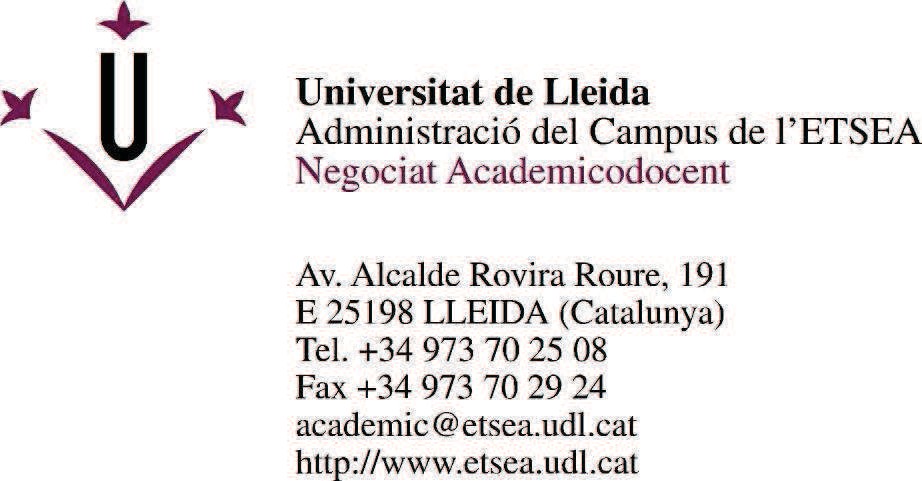 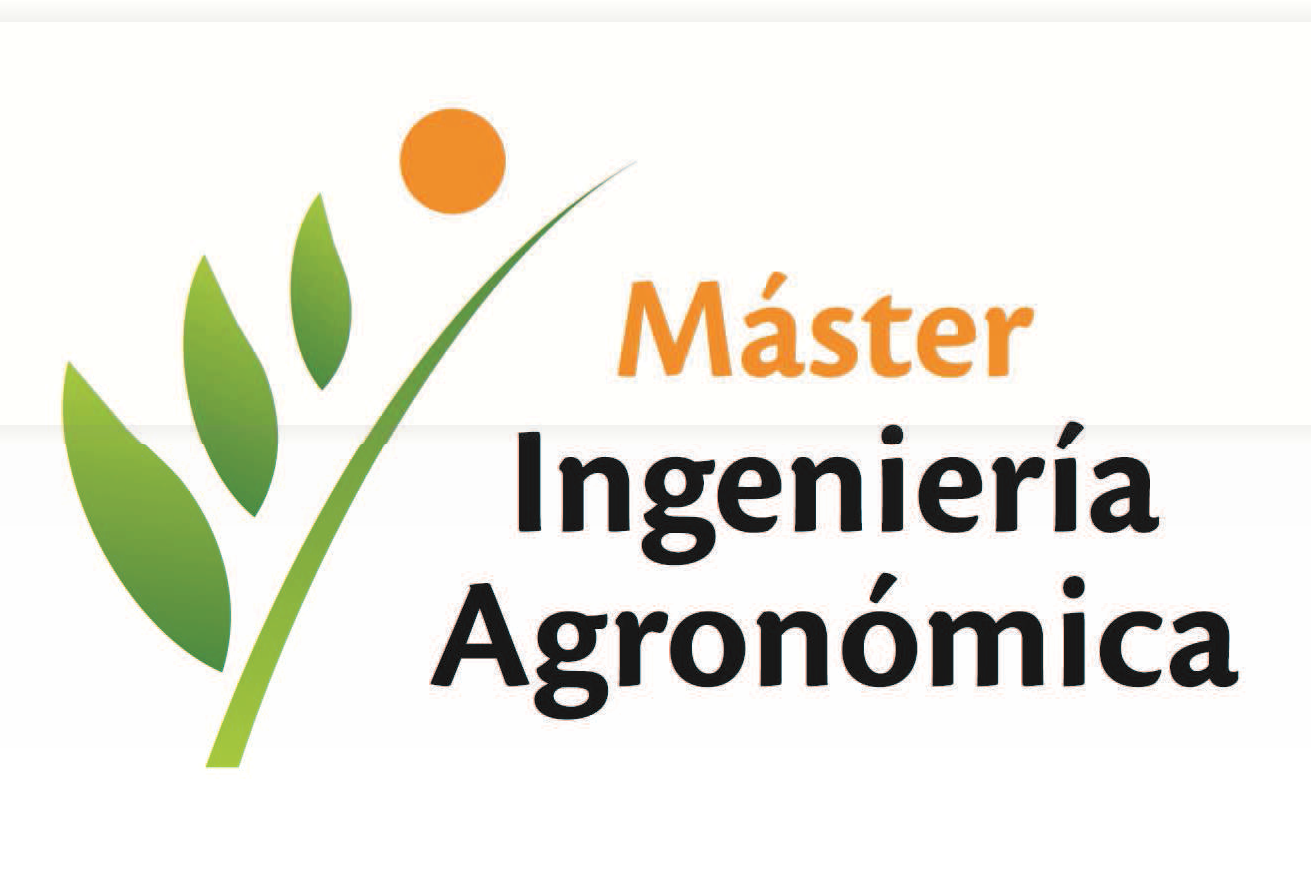 ANNEX 2FULL DE CONFORMITAT DEL TUTOR PER A LA DEFENSA DEL TREBALL FI DE MÀSTER EN ENGINYERIA AGRONÒMICADADES PERSONALS DE L'ESTUDIANT/ATÍTOL DEFINITIU DEL TFM-EADADES PERSONALS DEL TUTOREl tutor del TFM-EA expressa la seva conformitat per a la presentació a l’avaluació d’aquest treball en acte d’exposició pública. Lleida, ............... de .............................. de 20..........Tutor: